 PEMERINTAH KABUPATEN JAYAPURA 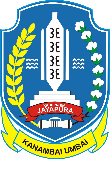 GUGUS TUGAS MASYARAKAT ADAT (GTMA)KABUPATEN JAYAPURALAPORAN KETIDAKSESUAIAN VERIFIKASINomor Urut: _____/GTMA-F030NOMOR LAPORAN: …………………… dari ……………………………..NOMOR LAPORAN: …………………… dari ……………………………..NOMOR LAPORAN: …………………… dari ……………………………..NOMOR LAPORAN: …………………… dari ……………………………..NOMOR LAPORAN: …………………… dari ……………………………..NOMOR LAPORAN: …………………… dari ……………………………..NOMOR LAPORAN: …………………… dari ……………………………..NOMOR LAPORAN: …………………… dari ……………………………..NOMOR LAPORAN: …………………… dari ……………………………..NOMOR LAPORAN: …………………… dari ……………………………..NOMOR LAPORAN: …………………… dari ……………………………..NOMOR LAPORAN: …………………… dari ……………………………..Tanggal:Tanggal:Tanggal::::::::::Status PemeriksaanStatus PemeriksaanStatus Pemeriksaan: Verifikasi tahap 1, Verifikasi tahap 2, Pengawasan Berkala, Verifikasi Ulang: Verifikasi tahap 1, Verifikasi tahap 2, Pengawasan Berkala, Verifikasi Ulang: Verifikasi tahap 1, Verifikasi tahap 2, Pengawasan Berkala, Verifikasi Ulang: Verifikasi tahap 1, Verifikasi tahap 2, Pengawasan Berkala, Verifikasi Ulang: Verifikasi tahap 1, Verifikasi tahap 2, Pengawasan Berkala, Verifikasi Ulang: Verifikasi tahap 1, Verifikasi tahap 2, Pengawasan Berkala, Verifikasi Ulang: Verifikasi tahap 1, Verifikasi tahap 2, Pengawasan Berkala, Verifikasi Ulang: Verifikasi tahap 1, Verifikasi tahap 2, Pengawasan Berkala, Verifikasi Ulang: Verifikasi tahap 1, Verifikasi tahap 2, Pengawasan Berkala, Verifikasi UlangNama Wilayah AdatNama Wilayah AdatNama Wilayah Adat:::::::::No. KunjunganNo. KunjunganNo. Kunjungan:::::::::Nomor Prosedur:Nomor Prosedur:Nomor Prosedur:Nomor Prosedur:Nomor Prosedur:Bagian/Unit Operasi/FungsiBagian/Unit Operasi/FungsiBagian/Unit Operasi/FungsiBagian/Unit Operasi/FungsiBagian/Unit Operasi/FungsiRujukan:Rujukan:Uraian KetidaksesuaianUraian KetidaksesuaianUraian KetidaksesuaianUraian KetidaksesuaianUraian KetidaksesuaianUraian KetidaksesuaianUraian KetidaksesuaianUraian KetidaksesuaianUraian KetidaksesuaianUraian KetidaksesuaianUraian KetidaksesuaianNilaiDibuat oleh:Dibuat oleh:Dibuat oleh:Dibuat oleh:Dibuat oleh:Dibuat oleh:Dibuat oleh:Diterima oleh:Diterima oleh:Diterima oleh:Diterima oleh:Diterima oleh:NamaNama:::::Nama::::JabatanJabatan: Evaluator: Evaluator: Evaluator: Evaluator: EvaluatorJabatan: : : : ParafParaf:::::Paraf::::Usulan Tindakan Koreksi dari Wakil Komunitas Kelembagaan AdatUsulan Tindakan Koreksi dari Wakil Komunitas Kelembagaan AdatUsulan Tindakan Koreksi dari Wakil Komunitas Kelembagaan AdatUsulan Tindakan Koreksi dari Wakil Komunitas Kelembagaan AdatUsulan Tindakan Koreksi dari Wakil Komunitas Kelembagaan AdatUsulan Tindakan Koreksi dari Wakil Komunitas Kelembagaan AdatUsulan Tindakan Koreksi dari Wakil Komunitas Kelembagaan AdatUsulan Tindakan Koreksi dari Wakil Komunitas Kelembagaan AdatUsulan Tindakan Koreksi dari Wakil Komunitas Kelembagaan AdatUsulan Tindakan Koreksi dari Wakil Komunitas Kelembagaan AdatUsulan Tindakan Koreksi dari Wakil Komunitas Kelembagaan AdatUsulan Tindakan Koreksi dari Wakil Komunitas Kelembagaan AdatUsulan Tanggal Penyelesaian:Usulan Tanggal Penyelesaian:Usulan Tanggal Penyelesaian:Usulan Tanggal Penyelesaian:Paraf Wakil Komunitas/Kelembagaan AdatParaf Wakil Komunitas/Kelembagaan AdatParaf Wakil Komunitas/Kelembagaan AdatParaf Wakil Komunitas/Kelembagaan AdatParaf Wakil Komunitas/Kelembagaan AdatParaf Wakil Komunitas/Kelembagaan AdatParaf Wakil Komunitas/Kelembagaan AdatTanggal dijawab:Temuan harus dijawab dalam waktu 1 bulanTemuan diselesaikan dalam waktu 2 bulan setelah dari jawabanTemuan harus dijawab dalam waktu 1 bulanTemuan diselesaikan dalam waktu 2 bulan setelah dari jawabanTemuan harus dijawab dalam waktu 1 bulanTemuan diselesaikan dalam waktu 2 bulan setelah dari jawabanTemuan harus dijawab dalam waktu 1 bulanTemuan diselesaikan dalam waktu 2 bulan setelah dari jawabanTemuan harus dijawab dalam waktu 1 bulanTemuan diselesaikan dalam waktu 2 bulan setelah dari jawabanTemuan harus dijawab dalam waktu 1 bulanTemuan diselesaikan dalam waktu 2 bulan setelah dari jawabanTemuan harus dijawab dalam waktu 1 bulanTemuan diselesaikan dalam waktu 2 bulan setelah dari jawabanTemuan harus dijawab dalam waktu 1 bulanTemuan diselesaikan dalam waktu 2 bulan setelah dari jawabanTemuan harus dijawab dalam waktu 1 bulanTemuan diselesaikan dalam waktu 2 bulan setelah dari jawabanTemuan harus dijawab dalam waktu 1 bulanTemuan diselesaikan dalam waktu 2 bulan setelah dari jawabanTemuan harus dijawab dalam waktu 1 bulanTemuan diselesaikan dalam waktu 2 bulan setelah dari jawabanTemuan harus dijawab dalam waktu 1 bulanTemuan diselesaikan dalam waktu 2 bulan setelah dari jawabanEvaluasi Dari Jawaban Oleh EvaluatorEvaluasi Dari Jawaban Oleh EvaluatorEvaluasi Dari Jawaban Oleh EvaluatorEvaluasi Dari Jawaban Oleh EvaluatorEvaluasi Dari Jawaban Oleh EvaluatorEvaluasi Dari Jawaban Oleh EvaluatorTidak diterima (Uraian alas an)Tidak diterima (Uraian alas an)Tidak diterima (Uraian alas an)Tidak diterima (Uraian alas an)Tidak diterima (Uraian alas an)Tidak diterima (Uraian alas an)Evaluasi Dari Jawaban Oleh EvaluatorEvaluasi Dari Jawaban Oleh EvaluatorEvaluasi Dari Jawaban Oleh EvaluatorEvaluasi Dari Jawaban Oleh EvaluatorEvaluasi Dari Jawaban Oleh EvaluatorEvaluasi Dari Jawaban Oleh EvaluatorEvaluasi Dari Jawaban Oleh EvaluatorEvaluasi Dari Jawaban Oleh EvaluatorEvaluasi Dari Jawaban Oleh EvaluatorEvaluasi Dari Jawaban Oleh EvaluatorEvaluasi Dari Jawaban Oleh EvaluatorEvaluasi Dari Jawaban Oleh EvaluatorEvaluasi Dari Jawaban Oleh EvaluatorEvaluasi Dari Jawaban Oleh EvaluatorEvaluasi Dari Jawaban Oleh EvaluatorEvaluasi Dari Jawaban Oleh EvaluatorEvaluasi Dari Jawaban Oleh EvaluatorEvaluasi Dari Jawaban Oleh EvaluatorFasilitator:::::FasilitatorFasilitatorFasilitator:::Paraf:::::ParafParafParaf:::Diperiksa oleh,Unit VerifikasiDisetujui oleh,Ketua GTMA